Kohoutek a slepička vítají jaro 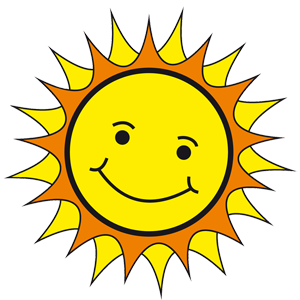 Seznámení s tématem:Vyjmenujte roční období a jejich charakteristické znaky.Co se děje v přírodě na jaře?Koukněte se na pohádku o Racochejlovi: https://www.youtube.com/watch?v=dZLOUUbUH8sSeznamte se s písničkou „Travička zelená“ https://www.youtube.com/watch?v=8rZtcZ_3jnU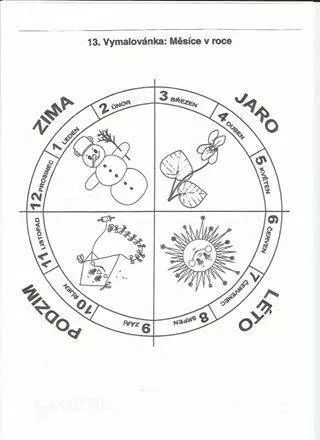 Vypracujte pracovní list na téma „Travička zelená“: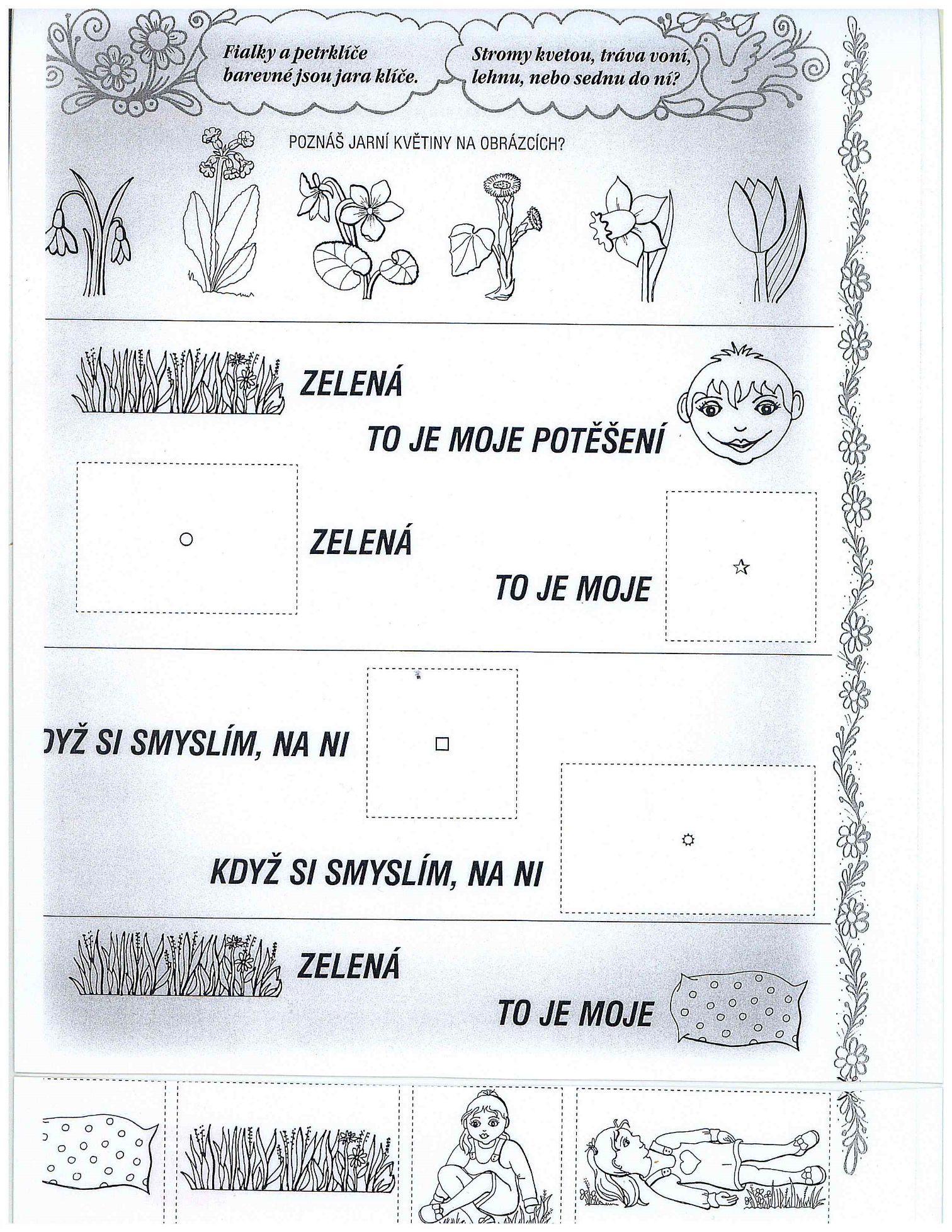 Roční období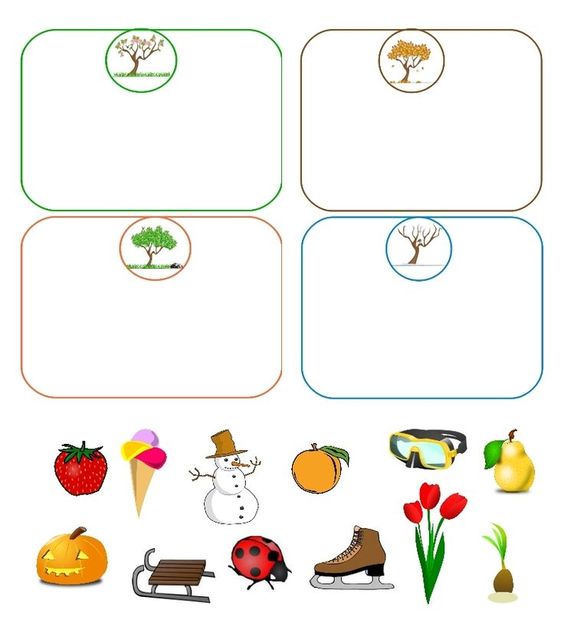 Přiřaď obrázky k daným ročním obdobím. Jaké další činnosti lze v jednotlivých ročních období dělat?Jarní badatelská výzvaAž se půjdeš projít ven, pozoruj svět okolo sebe  Co se v přírodě změnilo? Zkus během jara splnit zadané úkoly  Splněné úkoly zakřížkuj, ve školce si o zážitcích z této výzvy budeme povídat 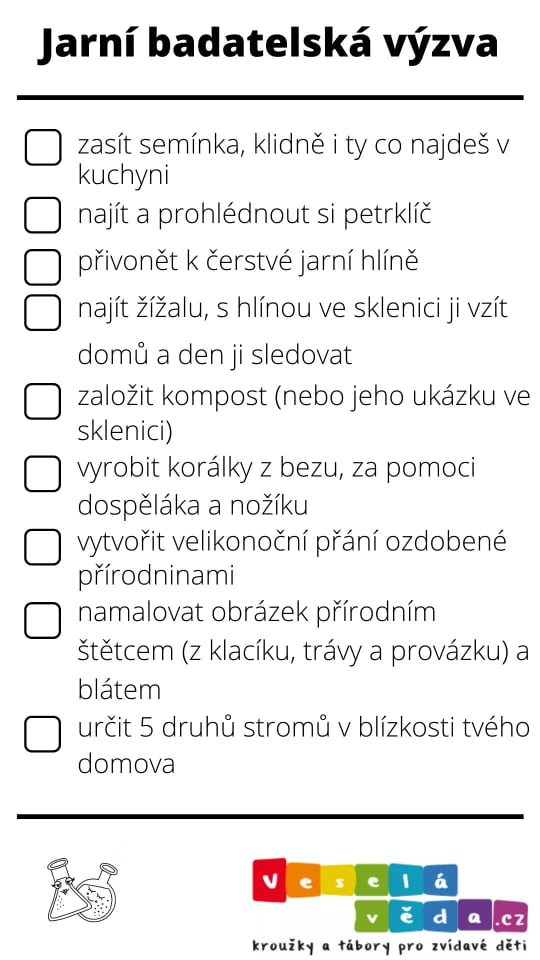 Říkanky: 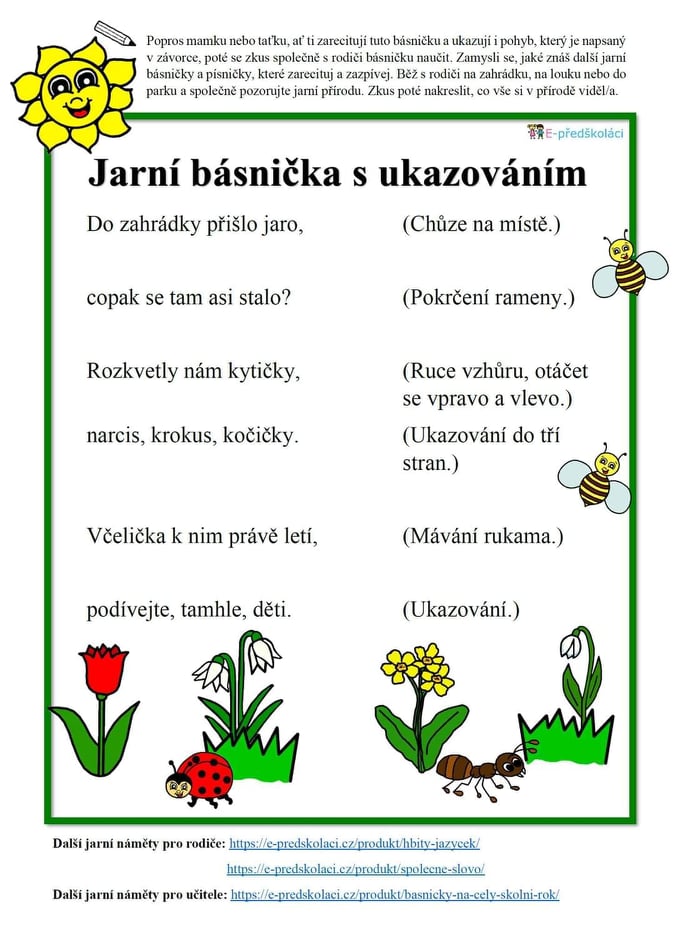 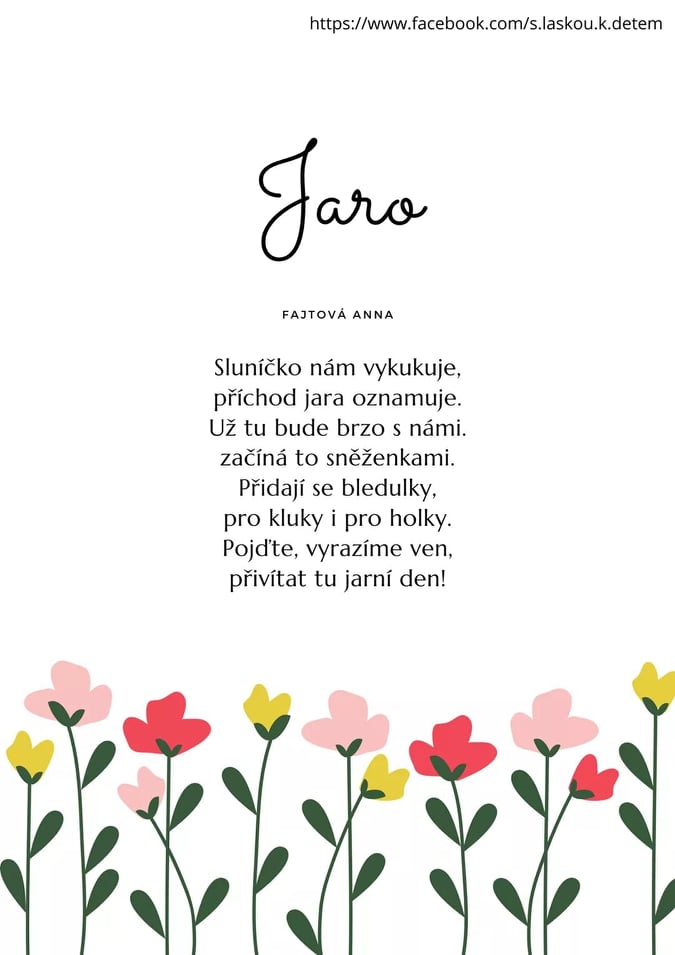 Grafomotorické cvičeníPoslechni si příběh o ptáčkovi, který neuměl létat. Po vyslechnutí pohádky pomoz postavit ptáčkovi žebřík  Pracovní list nechte ležet na šířku, jednotlivé. Čára je vedena vždy zleva 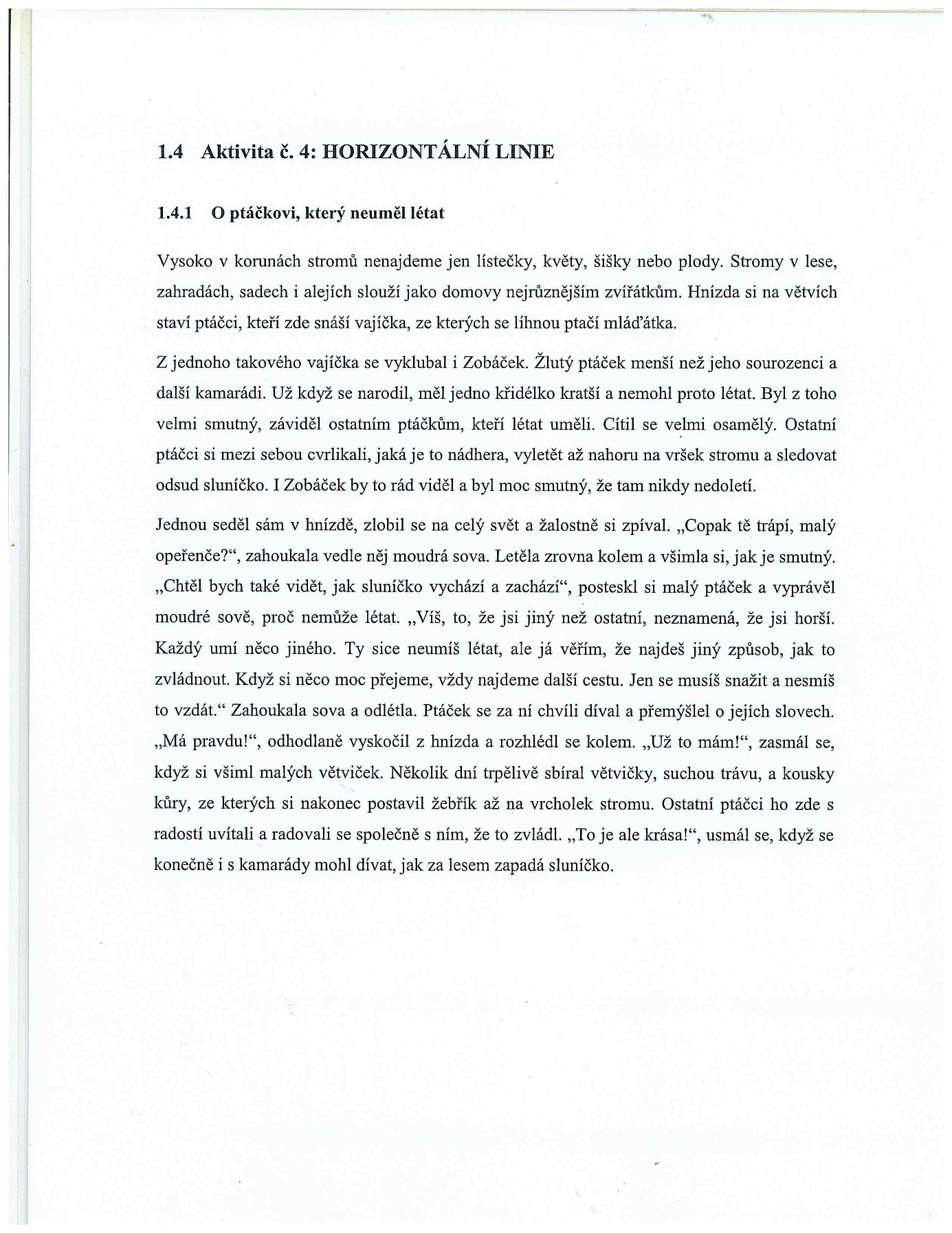 Předmatematická gramotnost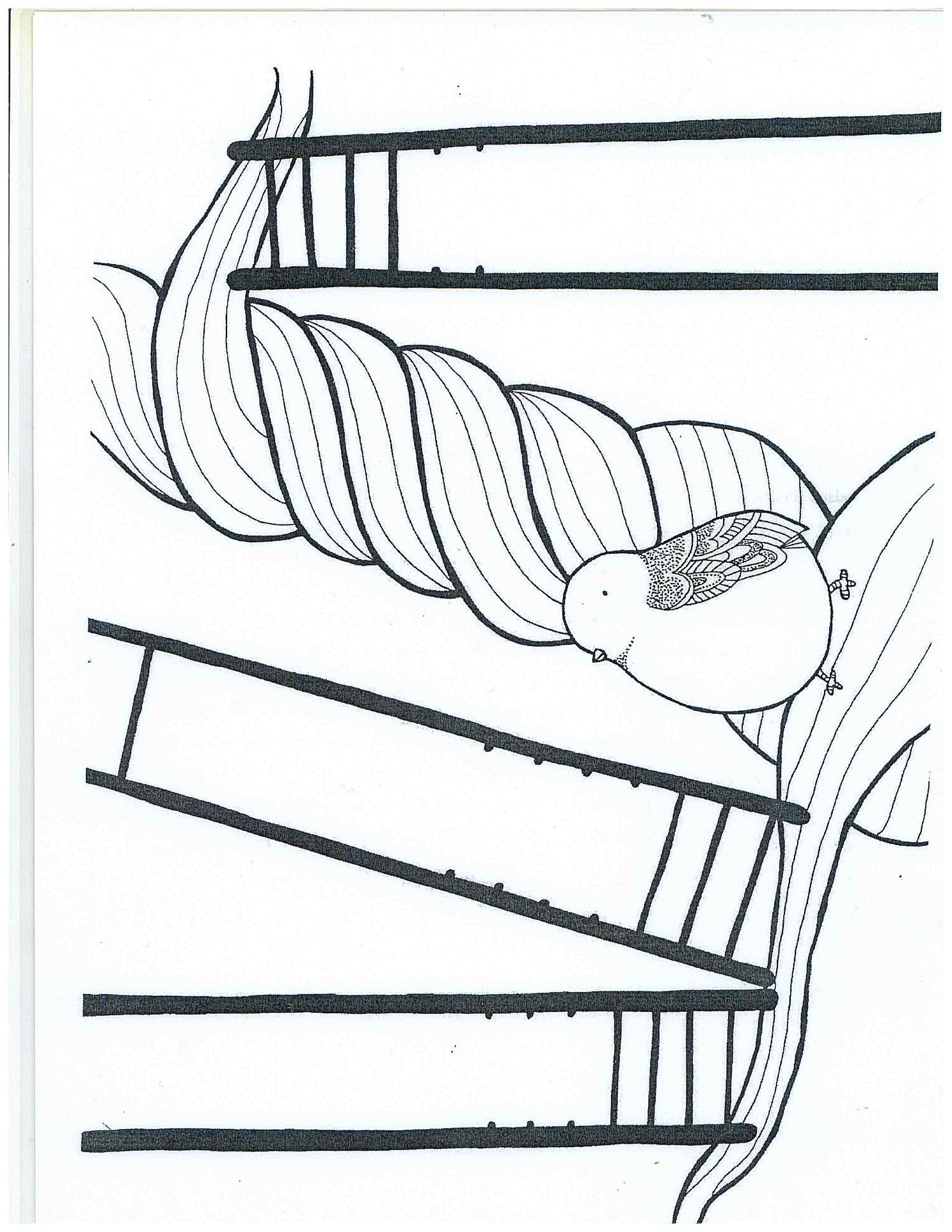 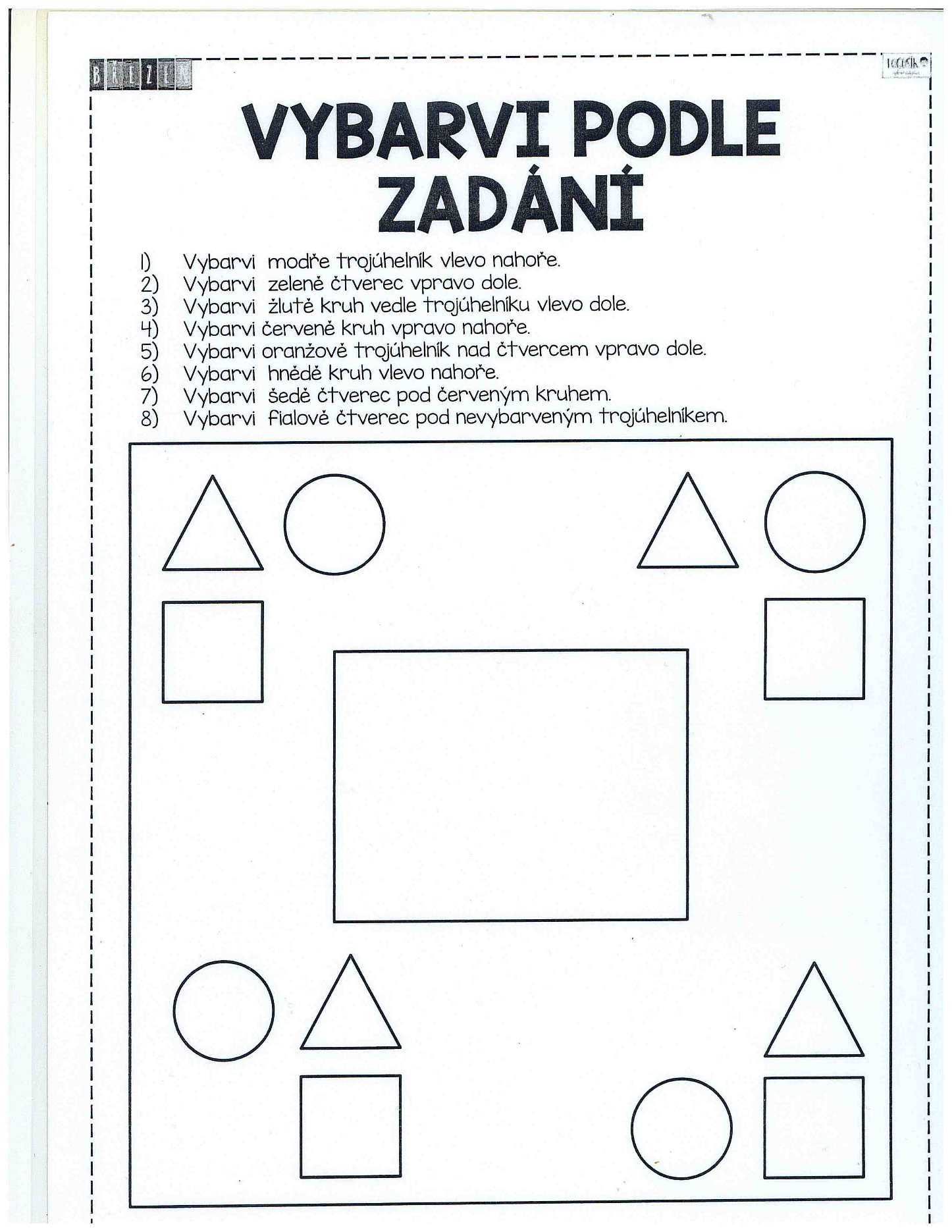 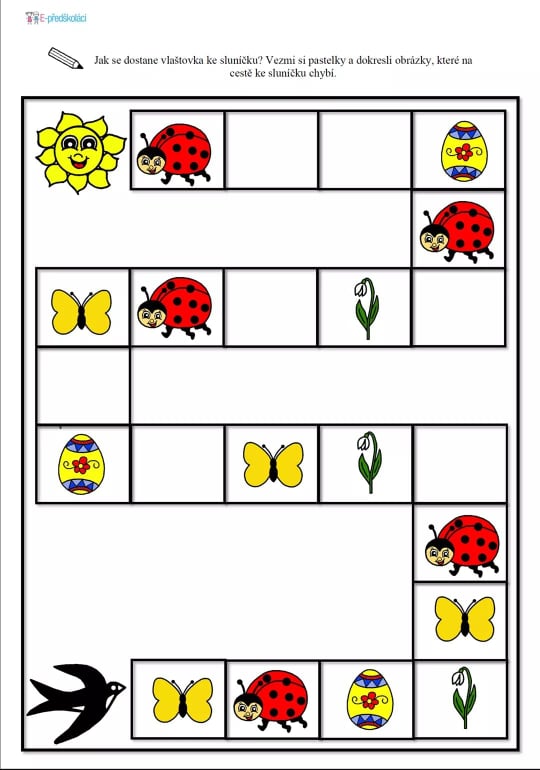 